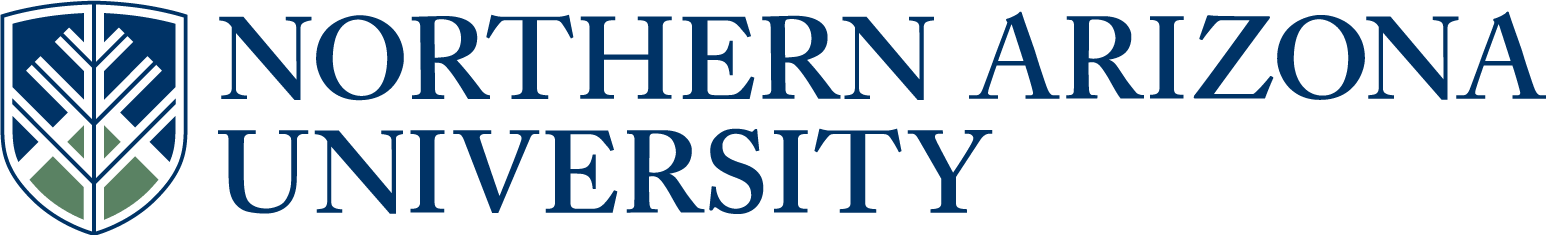 UCC/UGC/ECCCProposal for Plan Change or Plan DeletionIf this proposal represents changes to the intent of the plan or its integral components, review by the college dean, graduate dean (for graduate items) and/or the provost may be required prior to college curricular submission.All Plans with NCATE designation, or plans seeking NCATE designation, must include an NCATE Accreditation Memo of Approval from the NAU NCATE administrator prior to college curricular submission.UCC proposals must include an updated 8-term plan.UGC proposals must include an updated program of study.8.  Justification for proposal:   This proposal is in conjunction with CST 351 number change.We are adding COM 470 Communication Ethics as an elective. The rationale for this is that ethics is central to all communication practice. All courses we teach address ethical practice, but inclusion of this particular course would allow students focused additional study of the role of ethics in communication.This proposal clarifies that students at the Flagstaff Mountain campus may apply 3 units of CST 408 toward major requirements, and students in the Glendale Community College 2+2 program may apply 6 units of CST 408 toward major requirements. 9.  NCATE designation, if applicable:   11. Will this proposal impact other plans, sub plans, or course offerings, etc.?         Yes        No                                                                                                                                           If yes, describe the impact.  If applicable, include evidence of notification to and/or response from       each impacted academic unit Answer 12-13 for UCC/ECCC only:12.  A major is differentiated from another major by required course commonality:  24 units of the          required credit hours of a major must be unique, (i.e. not common or not dual use as a required        element in another major), to that major.  Does this plan have 24 units of unique required        credit?                                                                                                                     Yes       No                                                                                                                                   13.  Minor: A planned group of courses from one or more subject matter areas consisting of at least           18 hours and no more than 24 hours.  At least 12 hours of the minor must be unique to that minor        to differentiate it from other minors.                                                                                                             Does this minor have 12 units of unique required credit?                                 Yes       No Answer 14-15 for UGC only:14.  If this is a non-thesis plan, does it require a minimum of 24 units of formal graded coursework?                                                                                                                                                                                                                                                   Yes       No        If no, explain why this proposal should be approved.15.  If this is a thesis plan, does it require a minimum of 18 units of formal graded coursework?                                                                                                                                                                                                                                                   Yes       No        If no, explain why this proposal should be approved.Approved as submitted:                                       Yes      No           Approved as modified:                                         Yes      No  Approved as submitted:                                       Yes      No   Approved as modified:                                         Yes      No    FAST TRACK   (Select if this will be a fast track item.  Refer to  Fast Track Policy for eligibility)1.  College:SBSSBSSBS2.  Academic Unit:2.  Academic Unit:2.  Academic Unit:School of Communication3.  Academic      Plan Name:3.  Academic      Plan Name:Communication Studies; B.S.  (SCBS)Communication Studies; B.S.  (SCBS)4.  Emphasis:4.  Emphasis:5.  Plan proposal:5.  Plan proposal:  Plan Change   Plan Change   Plan Deletion   Plan Deletion   New      Emphasis  New      Emphasis  Emphasis       Change  Emphasis       Change  Emphasis                    Deletion6.  Current student learning outcomes of the plan.  If structured as plan/emphasis, include for both core and emphasis. 1.  Relational literacy and communication:  Students will develop an understanding of how human relationships are constructed, negotiated and maintained through communication.
2. Professional identity: Students will develop an understanding of the ways communication defines and strengthens their ability to navigate organizational and occupational relationships.
3. Culture and communication:  Students will develop an understanding of the function of communication in the construction of diverse social, cultural and political identities.
4. Inquiry and scholarship: Students will develop an understanding of and ability to apply research methods (quantitative, qualitative and critical) in multiple contexts of communication.
5.  Disciplinary identity: Students will develop an understanding of the evolution, status, and function of the communication field.
6. Communication competencies:   Students will demonstrate competence in oral and written communication.
7. Theoretical and critical thinking: Students will develop the ability to critically analyze messages, identify and evaluate underlying assumptions, forms of reasoning, use of evidence and conceptual frameworks.Show the proposed changes in this column (if applicable).  Bold the changes, to differentiate from what is not changing, and change font to Bold Red with strikethrough for what is being deleted.  (Resources, Examples & Tools for Developing Effective Program Student Learning Outcomes).UNCHANGED7.  Current catalog plan overview and requirements in this column. Cut and paste the Overview and Details tabs, in their entirety, from the current on-line academic catalog: (http://catalog.nau.edu/Catalog/)Communication Studies; B.S.   In addition to University Requirements:At least 42 units of major requirementsAt least 18 units of minor, emphasis, or certificate requirementsBe aware that you may not use courses with a CST prefix to satisfy liberal studies requirementsElective courses, if needed, to reach an overall total of at least 120 unitsPlease note that you may be able to use some courses to meet more than one requirement. Contact your advisor for details.Major RequirementsTake the following 42 units with a Grade of "C" or better in each course:Communication core: COM 101, COM 200 (6 units)CST 300W (3 units)CST 498C (3 units)Core courses: CST 111, CST 151, CST 201, CST 271 (12 units)Select, in consultation with your advisor, from the following (12 units):CST 217, CST 311, CST 312, CST 318, CST 321, CST 323, CST 351, CST 361, CST 365, CST 370, CST 399, (CST 408-up to 3 units)COM 301, COM 305PR 272Select from the following (6 units):CST 424, CST 460, CST 465, CST 472, CST 475, CST 477, CST 499COM 400Students are expected to work closely with a Communication Studies faculty advisor to design a plan of study and to receive professional and career advice.All majors must earn the grade of "C" or better in COM 101 and COM 200, as well as in the NAU Liberal-Studies-required freshman composition, and foundation mathematics course.You must take at least 21 of your major units at Northern Arizona University. Any exceptions to this requirement must be approved by a Communication Studies advisor.MINOR, EMPHASIS, OR CERTIFICATE (18 units)Students majoring in Communication Studies must complete 18 units in one of the following:A minorAn emphasis in organizational communication (available only to students enrolled in the Glendale Community College 2+2 program)By major advisor approval only: a 15-unit certificate program plus 3 additional units of courseworkMinor RequirementsYou must complete a minor of at least 18 units from those described in this catalog. In consultation with your advisor, you should select a minor that's appropriate for your career aspirations and educational needs. Your minor advisor will advise you about this part of your academic plan. ORGANIZATIONAL COMMUNICATION EMPHASIS (for GCC 2+2 students only)Complete the following 18-units of organizational communication course work:CST 312, CST 472, CST 477 (9 units)Additional units chosen in consultation with your advisor (9 units)FIELDWORK EXPERIENCEPlease note that you may take CST 408 in your final two years before graduation, after completing at least 89 units toward your degree. However, you must apply to and receive prior approval from our Communication Studies faculty members, and we reserve the right to deny approval based on our assessment of your preparation and competence. You may apply up to 3 units of it toward your major requirements.General ElectivesAdditional coursework is required, if, after you have met the previously described requirements, you have not yet completed a total of 120 units of credit.  You may take these remaining courses from any academic areas, using these courses to pursue your specific interests and goals. We encourage you to consult with your advisor to select the courses that will be most advantageous to you. (Please note that you may also use prerequisites or transfer credits as electives if they weren't used to meet major, minor, or liberal studies requirements.)Additional InformationBe aware that some courses may have prerequisites that you must also take. For prerequisite information click on the course or see your advisor.Show the proposed changes in this column.  Bold the changes, to differentiate from what is not changing, and change font to Bold Red with strikethrough for what is being deleted.Communication Studies; B.S.   In addition to University Requirements:At least 42 units of major requirementsAt least 18 units of minor, emphasis, or certificate requirementsBe aware that you may not use courses with a CST prefix to satisfy liberal studies requirementsElective courses, if needed, to reach an overall total of at least 120 unitsPlease note that you may be able to use some courses to meet more than one requirement. Contact your advisor for details.Major RequirementsTake the following 42 units with a Grade of "C" or better in each course:Communication core: COM 101, COM 200 (6 units)CST 111, CST 151, CST 201, CST 271 (12 units)CST 300W (3 units)CST 498C (3 units)Core courses: CST 111, CST 151, CST 201, CST 271 (12 units)Select, in consultation with your advisor, from the following (12 units):CST 217, CST 311, CST 312, CST 318, CST 321, CST 323, CST 351, CST 361, CST 365, CST 370, CST 399, (CST 408*-up to 3 units)COM 301, COM 305PR 272Select from the following (6 units):CST 424, CST 451, CST 460, CST 465, CST 472, CST 475, CST 477, CST 499(COM 400 or COM 470)*Students at the Flagstaff Mountain campus may apply 3 units of CST 408 toward their major requirements.  Students in the Glendale Community College 2+2 program may apply 6 units of CST 408 toward their major requirements.Students are expected to work closely with a Communication Studies faculty advisor to design a plan of study and to receive professional and career advice.All majors must earn the grade of "C" or better in COM 101 and COM 200, as well as in the NAU Liberal-Studies-required freshman composition, and foundation mathematics course.You must take at least 21 of your major units at Northern Arizona University. Any exceptions to this requirement must be approved by a Communication Studies advisor.MINOR, EMPHASIS, OR CERTIFICATE (18 units)Students majoring in Communication Studies must complete 18 units in one of the following:A minorAn emphasis in organizational communication (available only to students enrolled in the Glendale Community College 2+2 program)By major advisor approval only: a 15-unit certificate program plus 3 additional units of courseworkMinor RequirementsYou must complete a minor of at least 18 units from those described in this catalog. In consultation with your advisor, you should select a minor that's appropriate for your career aspirations and educational needs. Your minor advisor will advise you about this part of your academic plan.ORGANIZATIONAL COMMUNICATION EMPHASIS (for GCC 2+2 students only)Complete the following 18-units of organizational communication course work:CST 312, CST 472, CST 477 (9 units)Additional units chosen in consultation with your advisor (9 units) FIELDWORK EXPERIENCEPlease note that you may take CST 408 in your final two years before graduation, after completing at least 89 units toward your degree. However, you must apply to and receive prior approval from our Communication Studies faculty members, and we reserve the right to deny approval based on our assessment of your preparation and competence. You may apply up to 3 units of it toward your major requirements.General ElectivesAdditional coursework is required, if, after you have met the previously described requirements, you have not yet completed a total of 120 units of credit.  You may take these remaining courses from any academic areas, using these courses to pursue your specific interests and goals. We encourage you to consult with your advisor to select the courses that will be most advantageous to you. (Please note that you may also use prerequisites or transfer credits as electives if they weren't used to meet major, minor, or liberal studies requirements.)Additional InformationBe aware that some courses may have prerequisites that you must also take. For prerequisite information click on the course or see your advisor.  Initial Plan  Advanced Plan  Advanced Plan  Advanced Plan  Advanced Plan  Remove Designation  Remove Designation10.  Effective beginning  FALL:10.  Effective beginning  FALL:10.  Effective beginning  FALL:20142014         See effective dates calendar.         See effective dates calendar.         See effective dates calendar.         See effective dates calendar.FLAGSTAFF MOUNTAIN CAMPUSScott Galland  10/29/2013Reviewed by Curriculum Process AssociateDateApprovals:Department Chair/Unit Head (if appropriate)DateChair of college curriculum committeeDateDean of collegeDateFor Committee use only:UCC/UGC ApprovalDateEXTENDED CAMPUSESReviewed by Curriculum Process AssociateDateApprovals: Academic Unit HeadDateDivision Curriculum Committee (Yuma, Yavapai, or Personalized Learning)DateDivision Administrator in Extended Campuses (Yuma, Yavapai, or Personalized Learning)DateFaculty Chair of Extended Campuses Curriculum Committee (Yuma, Yavapai, or Personalized Learning)DateChief Academic Officer; Extended Campuses (or Designee)Date